ОПИСАНИЕ КОМПЕТЕНЦИИ«Эксплуатация сервисных роботов»2023 г.Наименование компетенции: Наименование компетенции: Эксплуатация сервисных роботовФормат участия в соревновании: индивидуальныйОписание компетенции.Сервисная робототехника – динамически развивающаяся отрасль в России. Уже сегодня идёт повсеместное внедрение сервисных роботов как на предприятиях (роботизированные манипуляторы, складские роботы), так и в повседневной жизни (роботы-консультанты, работающие в социально значимых объектах (МФЦ, ЖКХ, больницы и поликлиники), роботы-курьеры, автономные транспортные средства и т.д.). Одно из направлений развития сельского хозяйства в России – это роботизация сельскохозяйственных предприятий, путём внедрения роботизированной техники. В связи с этим существует необходимость в развитии компетенции, связанной с эксплуатацией, ремонтом и настройкой сервисных роботов. Инженер сервисного робототехнического центра - специалист, способный осуществлять настройку и ремонт робототехнических средств; знаком с принципами устройства приводов и датчиков, основ администрирования робототехнических операционных систем.В рамках данной профессиональной компетенции важными для специалиста являются знания в области механики и электроники - для модульного ремонта роботов, умение пользоваться различной технической литературой и сопроводительной документацией, понимание процессов приемки робототехнического оборудования и её обслуживания в течение всего процесса эксплуатации. Также полезными умениями в профессии являются способность к инновационному мышлению, умение применять аналитические навыки в различных отраслях и вырабатывать решения сложных ремонтных и эксплуатационных задач.В качестве необходимых работ, выполняемых в профессиональной деятельности, можно выделить: проведение программной и физической диагностики роботов на предмет выявления неисправности того или иного узла; устранение найденных программных неисправностей; модернизация, обновление и поддержка программного обеспечения сервисного робота. В качестве работодателей могут выступать робототехнические компании, такие как: «Promobot», «Братья Вольт», «Лаборатория робототехники Сбербанка», «Яндекса» и т.д.Нормативные правовые актыПоскольку Описание компетенции содержит лишь информацию, относящуюся к соответствующей компетенции, её необходимо использовать на основании следующих документов:ФГОС СПО:Компьютерные системы и комплексы, 2014, 09.02.01, Министерство образования и науки Российской Федерации;Программирование в компьютерных системах, 2014, 09.02.03, Министерство образования и науки Российской Федерации;Информационные системы и программирование, 2016, 09.02.07, Министерство образования и науки Российской Федерации;Монтаж, техническое обслуживание и ремонт электронных приборов и устройств, 2016, 11.02.16, Министерство образования и науки Российской Федерации;Мехатроника и мобильная робототехника (по отраслям), 2016, 15.02.10, Министерство образования и науки Российской Федерации.Профессиональный стандарт:Программист, 2013, 06.001, Министерство труда и социальной защиты РФ;Специалист по тестированию в области информационных технологий, 2021, 06.004, Министерство труда и социальной защиты РФ;Оператор мобильной робототехники, 2016, 40.138, Министерство труда и социальной защиты РФ;ГОСТы:ГОСТ Р 60.0.0.1–2016, «Роботы и робототехнические устройства. Общие положения»;ГОСТ Р 60.0.0.2–2016, «Роботы и робототехнические устройства. Классификация»;ГОСТ Р 60.0.0.3–2016, «Роботы и робототехнические устройства. Системы координат и обозначение перемещений»;ГОСТ Р 60.0.2.1–2016, «Роботы и робототехнические устройства. Общие требования по безопасности»;ГОСТ Р 60.0.3.1–2016, «Роботы и робототехнические устройства. Виды испытаний»;ГОСТ Р 60.0.7.1–2016, «Роботы и робототехнические устройства. Методы программирования и взаимодействия с оператором»;ГОСТ Р ИСО 8373-2014, «Роботы и робототехнические устройства».Перечень профессиональных задач специалиста по компетенции определяется профессиональной областью специалиста и базируется на требованиях современного рынка труда к данному специалисту.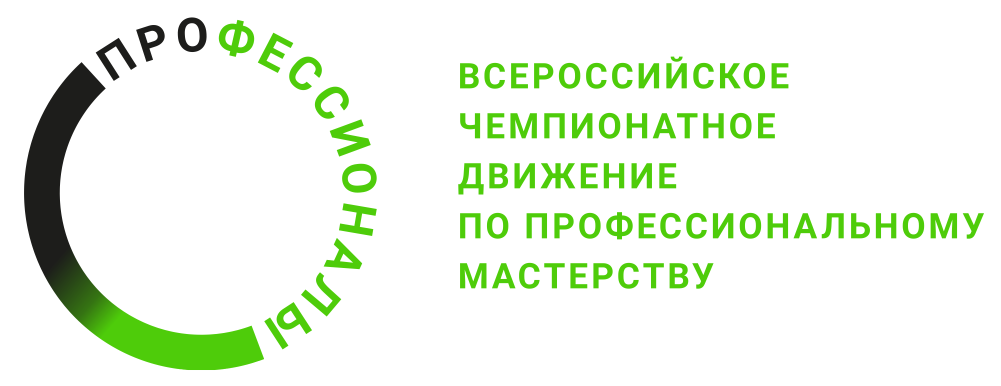 № п/пВиды деятельности/трудовые функции1Организация рабочего пространства, безопасность, менеджмент и профессиональная коммуникация2Нормативно-техническая и сопроводительная документация сервисного РТС3Введение в эксплуатацию сервисного РТС4Сервисное обслуживание и поддержка ПО сервисного РТС5Диагностика и ремонт неисправного сервисного РТС6Настройка и доработка ПО сервисного РТС